Dne:13.5.- 17.5.2024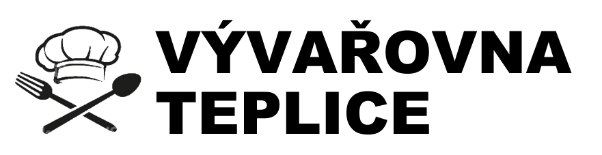 Objednávky přijímáme na www.vyvarovnateplice.czObjednávat možno i denně do 8.15hod   Po.13.5.20240,33l 		Brokolicová 1,9)1)	120g		Smažené rybí filé, bramborová kaše 1,3,4,7)   2)	120g		Kuřecí plátek po provensálsku, dušená rýže 1)         3)	120g		Uzená vepřová krkovička, bramborové knedlíky, špenát 1,3)          4)	400g		Boloňské špagety se sýrem 1,7)5) 	150g		Kuřecí steak „Chipotle“, americké brambory, obloha 1,7)6) 	400g		Zeleninový salát s grilovaným hermelínem, tmavý toast 1,7)  		 				   Út.14.5.20240,33l		Fazolová s uzeninou 1,9)					           	1)	120g		Kuřecí směs „LAC“, dušená rýže 1,6)     2)	120g		Vepřové maso v mrkvi, vařené brambory 1)   3)	120g		Svíčková na smetaně, houskové knedlíky 1,7,9)4)	120g		Hrachová kaše, uzená kýta (2ks vařené vejce), sterilovaná okurka 1,3)5) 	150g		Řízečky z vepřové panenky, hranolky, tatarská omáčka, obloha 1,3,7,10) 6) 	400g		Zeleninový salát s grilovaným kuřecím masem, tmavý toast 1,7) 	 					   St.15.5.2024 	0,33l 		Drůbeží vývar s krupicí a vejci 1,3,9)1)	120g		Smažený kuřecí řízek v sezamu, bramborová kaše 1,3,7,11)    2)	120g		Přírodní kuřecí plátek, kari rýže 1)  3)	120g		Záhorácký vepřový závitek, bramborové knedlíky 1,3)        4)	400g		Zbruf sypaný sýrem, těstoviny 1,7)          5)	400g		Taštička z listového těsta s kuřecím masem, žampiony a sýrem 1,7)   6) 	400g		Zeleninový salát se zauzeným lososem, tmavý toast 1,4,7)         Čt.16.5.2024 	0,33l 		Kulajda 1,3,7,9)					           	1)	120g		Kuskus po italsku s trhaným kuřecím masem 1)   2) 	120g		Pikantní kuřecí směs se sýrem, bramboráčky 1,3,7,12)      3)	120g		Segedínský guláš, houskové knedlíky 1,7)        4)	150g		Vepřová játra na roštu, opečené brambory, tatarská omáčka 1,3,7,10) 5) 	150g		Vepřová krkovička po vídeňsku, americké brambory, obloha 1,7)  6)	350g		Šopský salát s parmskou šunkou a olivami, tmavý toast 1,7) 						  Pá.17.5.2024	0,33l		Zelná s klobásou 1,9) 1) 	400g		Trhanec s horkým ovocem a zakysanou smetanou 1,3,7)2)	400g		Thajské krůtí rizoto, zelný salát 6)      3)	120g		Hovězí guláš, houskové knedlíky (těstoviny) 1)           4)	150g		Holandský řízek, bramborová kaše 1,3,7) 5) 	150g		Vepřová panenka na zeleném pepři, krokety, obloha 1,3,7)6) 	400g		Zeleninový salát „Coloseum“, tmavý toast 1,3,7,11)  Cena včetně polévky, obalu a dovozu č.1-4 99,- č.5-6 109,-Jídla jsou určena k okamžité spotřebě a mohou obsahovat stopové prvky alergenů 1-14Seznam alergenů zašleme na přání, nebo si ho vyžádejte při dovážce.Dotazy 702 037 363 412 372 066  objednavky@vyvarovnateplice.cz